Wychowanie przedszkolne- 27.03.2020TEMAT:  Wiosna w ogrodzieAnaliza i synteza słuchowa wyrazu łopata. Dzieci dzielą słowo na głoski. Liczą ile jest w słowie sylab, a ile głosek.Karta pracy, cz 4, str. 36, 37,38Wykonanie w kartach pracy zadań do strony 47.Wydrukuj i pokoloruj. Prace proszę zachować.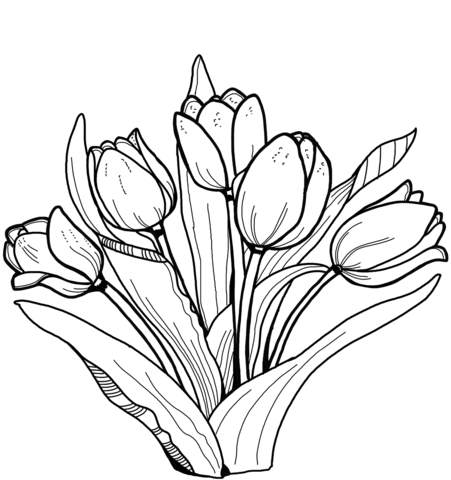 